Bydgoszcz, 24 lipca 2020 r.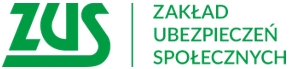 Informacja prasowaNa wizytę w ZUS możesz umówić się przez internetOd 23 lipca br. znowu można elektronicznie zarezerwować wizytę w naszych placówkach przez Platformę Usług Elektronicznych (PUE) ZUS.  Na PUE ZUS można zarezerwować wizytę w dowolnie wybranej placówce 
i wybrać dogodny dla siebie dzień i godzinę planowanej wizyty.  Wystarczy na swoim profilu PUE w „Panelu Ogólnym” wybrać zakładkę „Wizyty”, a następnie „Rezerwacja wizyty”.- informuje Krystyna Michałek, rzecznik regionalny ZUS województwa kujawsko-pomorskiego.Nasze placówki przyjmują klientów od wtorku do piątku w godzinach 8:00–15:00, a w poniedziałki 
w godzinach 8:00–18:00. Osoby, które nie mają jeszcze swojego profilu, mogą go założyć w każdej chwili m.in. przez bankowość elektroniczną, profil zaufany, czy tradycyjnie, podczas wizyty w placówce ZUS.Krystyna MichałekRzecznik Regionalny ZUSWojewództwa Kujawsko-Pomorskiego